VSTUPNÍ ČÁSTNázev moduluModelování (portrét)Kód modulu82-m-4/AC91Typ vzděláváníOdborné vzděláváníTyp moduluodborný praktickýVyužitelnost vzdělávacího moduluKategorie dosaženého vzděláníM (EQF úroveň 4)Skupiny oborů82 - Umění a užité uměníKomplexní úlohaObory vzdělání - poznámky82-41-M/17 Multimediální tvorba82-41-M/05 Grafický designDélka modulu (počet hodin)48Poznámka k délce moduluPlatnost modulu od30. 04. 2020Platnost modulu doVstupní předpokladyNejsou stanovenyJÁDRO MODULUCharakteristika moduluCílem modulu je osvojení znalostí sochařských technik v propojení s dovedností aplikovat na modelování portrétu. Žák se seznámí s přípravou materiálu, orientuje se v sochařské terminologii. Žák ovládá zobrazování portrétu z hlediska rukodělného.Žák po absolvování modulu zvládne anatomicky správně zachytit lidskou hlavuOčekávané výsledky učeníŽák:pracuje s modelářskými pomůckamiorientuje se v sochařské terminologiivyužívá znalosti základních pracovních postupů s modelovací hmotouvyužívá znalosti modelování, odlévání do sádry, výroby forempoužívá výrazové možnosti světla ve vztahu k objemu a tvaru modelované hlavyvyužívá studijní kresbu s ohledem na anatomii, stavbu a proporcepoužívá modelaci detailů lidské tvářecharakterizuje rozdíly lidské hlavy ve vztahu k věku a pohlaví ( zvládne zachytit tvář napříč věkem)portrétuje (modeluje podle živého modelu)používá modelování realisticky i stylizovaněpoužívá anatomii člověkavypracuje vlastní samostatné prácepoužívá osobitý sochařský projevObsah vzdělávání (rozpis učiva)1. Úvod modelovací pomůcky, techniky modelováníanatomie lidské hlavyproporcesvětlo, stíntvar a objempřípravná kresba2. Detailní studie jednotlivých částí lidské hlavyhlava a její tvaroslovíkostra hlavyplastika a svaly hlavyplastika krku3. Rozdíly lidské hlavy ve vztahu k věku a pohlavídětistarší lidéanatomie ženyanatomie muže4. Portrétmodelování hlavy dle živého modeluportrét ve formě reliéfumodelování hlavy stylizovaněUčební činnosti žáků a strategie výukyStrategie učení: ve výuce se doporučuje kombinovat níže uvedené metody výuky.Metody slovní:monologický výklad s prezentací(technologické sochařské postupy, anatomie lidské hlavy)Přímé vyučování:orientace v sochařské technologiipříprava materiálupozorování, předvádění, projekceznalost sochařských postupů a jejich aplikace na tvorbu portrétuhodnocení samostatných školních pracíhodnocení samostatných domácích prací Specifikace samostatné školní práce žáků:vypracování samostatné práce žáků - tvorba sochařské práce na dané téma, kde je portrét základem k volnějšímu zpracovánímodelování podle reálné předlohy, modelování podle živého modelu přímo ve výuce(kontrola tvarů, proporcí, konstrukce hlavy)zadaný úkol s ohledem na individuální schopnosti studentůmodelování stylizované(posuny od reálného ke stylizovanému)Specifikace domácí práce:skicák s portrétní kresbou, anatomiíUčební činnosti žáků:seznámí se s sochařskou terminologiípopíše postupy a využívá poznatky ke kompozici motivu připraví konstrukci před naložením hlínyprakticky modeluje detail lidského obličejestylizuje hlavu, portrétmodeluje podle sádrového odlitkumodeluje dle živého modelumodeluje anatomicky správněZařazení do učebního plánu, ročník3. ročníkVÝSTUPNÍ ČÁSTZpůsob ověřování dosažených výsledkůPraktická forma zkoušeníSamostatná práce žáků praktické zkoušeníprezentace a ústní obhajoba souboru samostatných školních pracíprezentace a ústní obhajoba souboru samostatných domácích prací Ověřované okruhymateriály, pomůckytechnologie sochařskákvalita pozorovacích dovedností (proporce, kompozice, konstrukce lidské tváře)anatomická přesnoststylizaceKritéria hodnoceníprospěl – neprospěl 1 – žák výborně vysvětluje a obhajuje své sochařské postupy, odevzdané práce školní i domácí jsou na vysoké úrovni, lze z nich vyčíst výrazný autorský přístup2 – žák velmi dobře vysvětluje a obhajuje své sochařské postupy, odevzdané práce školní i domácí jsou na chvalitebné úrovni, lze z nich vyčíst autorský přístup3 – žák dobře vysvětluje a obhajuje své sochařské postupy, odevzdané práce školní i domácí jsou na dobré úrovni, lze z nich vyčíst průměrný autorský přístup4 – žák dostatečně vysvětluje a obhajuje své sochařské postupy, odevzdané práce školní i domácí jsou na velmi nízké úrovni, projevují se podprůměrným autorským přístupemhranice úspěšnosti zkoušky – žák nedostatečně vysvětluje a obhajuje své sochařské postupy, odevzdané práce školní i domácí jsou na velmi nízké úrovni, bez známek autorského přístupuPro splnění modulu ho musí žák absolvovat s maximální absencí do 25%.Doporučená literaturaPETŘÍČEK, Radek. Výtvarná anatomie. Radek Petříček, 2017. 150 s. ISBN 9788027000999.ZRZAVÝ, Josef. Anatomie pro výtvarníky. Avicenum Praha, 1977. 400 s. ISBN 08-017-77.PARRAMÓN, José. M. Anatomie člověka. Jan Vašut, 1998. 112 s. ISBN 80-7236-048-5.BASL, Josef. Modelování v hlíně. Praha, 1925.ŠEDÝ, Václav. Sochařské řemeslo: základ sochařského umění. 1. vyd. Praha: SNKLHU, 1953.PoznámkyObsahové upřesněníOV RVP - Odborné vzdělávání ve vztahu k RVPMateriál vznikl v rámci projektu Modernizace odborného vzdělávání (MOV), který byl spolufinancován z Evropských strukturálních a investičních fondů a jehož realizaci zajišťoval Národní pedagogický institut České republiky. Autorem materiálu a všech jeho částí, není-li uvedeno jinak, je Hana Háblová. Creative Commons CC BY SA 4.0 – Uveďte původ – Zachovejte licenci 4.0 Mezinárodní.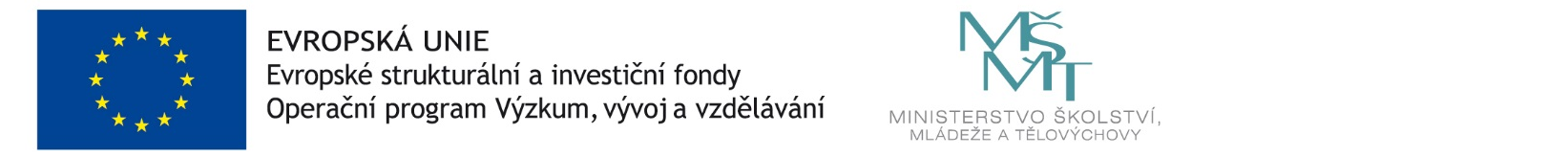 